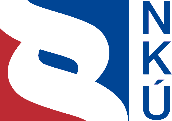 Kontrolní závěr z kontrolní akce18/04Peněžní prostředky určené na podporu zlepšování kvality ovzdušíKontrolní akce byla zařazena do plánu kontrolní činnosti Nejvyššího kontrolního úřadu (dále také „NKÚ“) na rok 2018 pod číslem 18/04. Kontrolní akci řídil a kontrolní závěr vypracoval člen NKÚ RNDr. Petr Neuvirt.Cílem kontroly bylo prověřit poskytování a použití peněžních prostředků vynakládaných na podporu zlepšování kvality ovzduší a prověřit, zda tyto peněžní prostředky přispívají ke zlepšování kvality ovzduší v České republice.Kontrola byla prováděna u kontrolovaných osob v období od února 2018 do září 2018.Kontrolovaným obdobím byly roky 2015 až 2017, v případě věcných souvislostí i období předcházející a následující.Kontrolované osoby:
Ministerstvo životního prostředí (dále také „MŽP“); Státní fond životního prostředí České republiky, Praha (dále také „SFŽP“); Český hydrometeorologický ústav, Praha (dále také „ČHMÚ“); Jihočeský kraj, České Budějovice; Moravskoslezský kraj, Ostrava; Středočeský kraj, Praha; Ústecký kraj, Ústí nad Labem; ADM Olomouc s.r.o., Olomouc; BPS Pacov s.r.o., Pacov; Cement Hranice, akciová společnost, Hranice; Elektrárny Opatovice, a.s., Opatovice nad Labem-Pardubice; METAZ Týnec a.s., Praha; PRECIOSA ORNELA, a.s., Zásada; Severočeské doly a.s., Chomutov; Wotan Forest, a.s., České Budějovice.Kolegium   NKÚ   na svém XVI. jednání, které se konalo dne 10. prosince 2018,schválilo   usnesením č. 6/XVI/2018kontrolní   závěr   v tomto znění: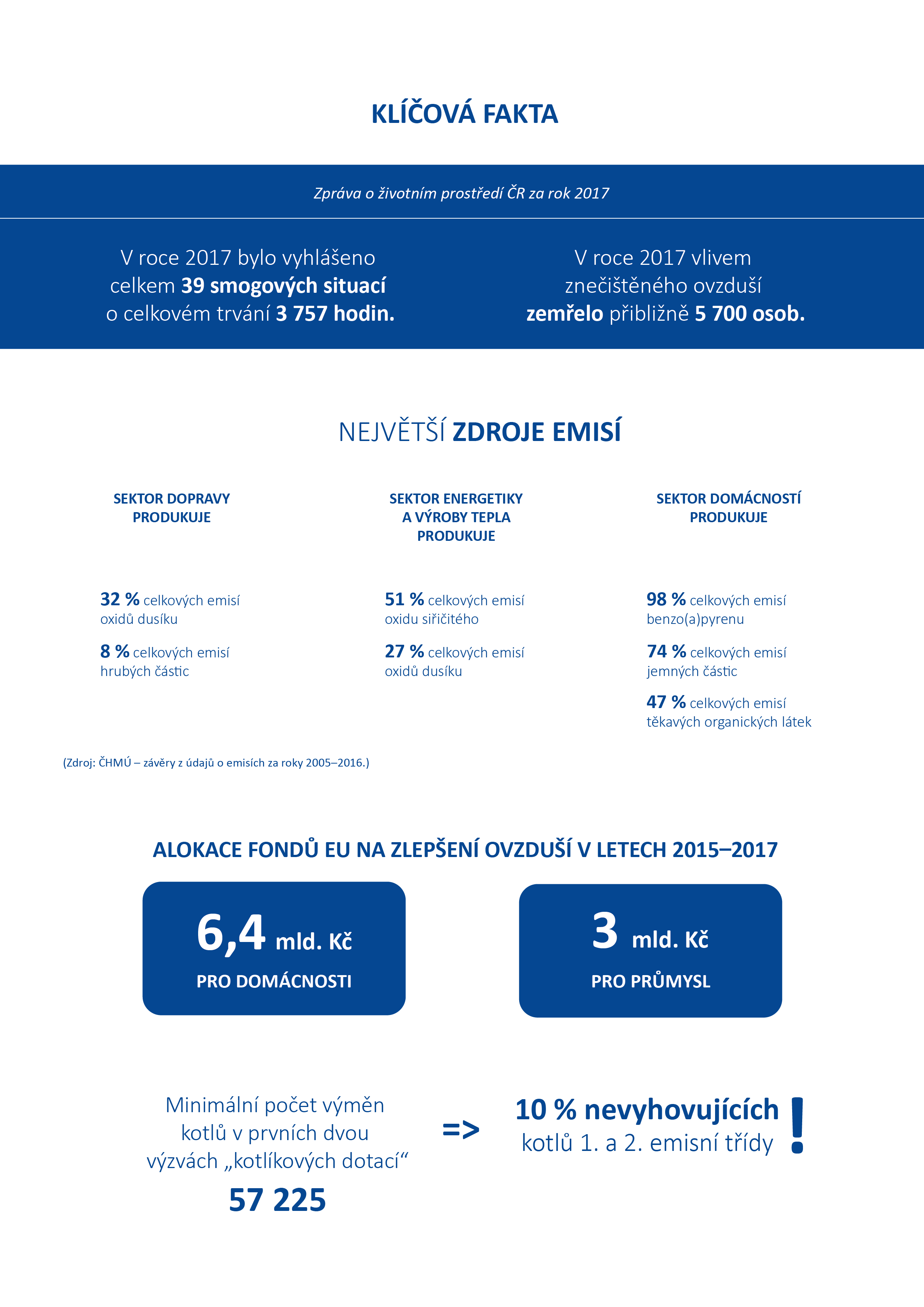 I. Shrnutí a vyhodnoceníNKÚ provedl průběžnou kontrolu nastavení systému opatření na podporu zlepšování kvality ovzduší v České republice. Opatření jsou mj. financována z operačního programu Životní prostředí (dále také „OPŽP“) z prioritní osy 2: Zlepšení kvality ovzduší v lidských sídlech (dále také „PO2“) a z Národního programu Životní prostředí (dále také „NPŽP“). NKÚ ověřil, zda opatření stanovená v programových dokumentech a peněžní prostředky čerpané z PO2 OPŽP a z NPŽP přispívají ke zlepšování kvality ovzduší v ČR.Na základě dat za roky 2015 až 2017 se ukazuje, že úroveň kvality ovzduší se v České republice nezlepšuje. U některých prioritních znečišťujících látek dochází dlouhodobě k překračování zákonem stanovených imisních limitů. Na základě posouzení plnění jednotlivých opatření, průběžných hodnocení a na základě vývoje emisí NKÚ došel k závěru, že některá opatření stanovená ve strategických dokumentech na podporu zlepšování kvality ovzduší nebyla plněna a u dalších opatření nebyly dodrženy stanovené termíny. Systém financování prostřednictvím OPŽP na opatření z osy „Zlepšení kvality ovzduší v lidských sídlech“ je nastaven tak, že primárně je podporována výměna zastaralých a nevyhovujících zdrojů lokálního vytápění domácností, které jsou významným zdrojem znečištění ovzduší v ČR. Podporou výměny zastaralých kotlů za nízkoemisní zdroje vytápění dochází k urychlení snižování emisí v tomto sektoru. Finanční alokace prvních dvou dosud vyhlášených výzev pokryje pouze výměnu cca 10 % zastaralých kotlů. Výrazné zlepšení v sektoru lokálního vytápění domácností tak lze očekávat až po roce 20225, kdy bude provoz zastaralých kotlů plošně zakázán. Výsledný efekt však bude závislý zejména na míře dodržování zákazu provozu těchto kotlů a jeho vymahatelnosti.V případě kontrolou prověřených věcně ukončených projektů zaměřených na snížení emisí z průmyslu jsou plněny stanovené indikátory. Takto vynaložené peněžní prostředky přispívají ke snižování emisí znečišťujících látek do ovzduší.NKÚ na základě provedené kontrolní akce identifikoval významná rizika nesplnění cílů stanovených v oblasti kvality ovzduší ani do roku 2020:Přísné národní nepřekročitelné hodnoty emisí k roku 2020 budou obtížně splnitelné. Česká republika si stanovila v Národním programu snižování emisí České republiky své vlastní cíle v oblasti snižování emisí, tzv. nepřekročitelné hodnoty národních emisí k roku 2020. V případě snižování emisí jemných částic došlo mezi roky 2005 a 2016 ke snížení o 12 %, ke splnění národního závazku by muselo dojít mezi roky 2016 a 2020 k dalšímu snížení emisí jemných částic o 42 %. Tempo a míra snižování emisí znečišťujících látek do ovzduší v posledních letech však postupně klesá či stagnuje.Nejsou dostatečně a včas plněna opatření stanovená ke zlepšení kvality ovzduší: Celkem 7 z 23 prioritních opatření Národního programu snižování emisí České republiky (dále také „NPSE“) nebylo splněno v požadovaném termínu ani do ukončení této kontrolní akce. Dalších 6 z 23 prioritních opatření NPSE je plněno průběžně, ale existují významná rizika nesplnění těchto opatření včas a v požadovaném rozsahu. Podle průběžných zhodnocení plnění opatření programů zlepšování kvality ovzduší jsou nedostatečně plněna opatření zejména v sektoru dopravy. K jejich realizaci bylo přistoupeno prozatím jen ve velmi omezené míře, a to zejména v oblasti dopravní infrastruktury.MŽP není schopno dostatečně a průkazně provádět zhodnocení plnění opatření stanovených v PZKO, neboť nemá nastavený efektivní systém pro včasný sběr dat a informací.  K nápravě soudy zjištěných nedostatků v oblasti PZKO dojde nejdříve po roce 2020, neboť MŽP plánuje vyhlásit nové či aktualizované PZKO v průběhu roku 2019. Do 12 měsíců od jejich vyhlášení budou následně obce a kraje povinny vypracovat svůj časový plán provádění opatření. První podrobnější časové plány provádění opatření PZKO tak již nebudou mít vliv na splnění strategického milníku k roku 2020.Existuje riziko, že ČR nesplnila cíl snížení expozice pro jemné částice. Text směrnice EU není zcela jednoznačný v tom, z jakých městských pozaďových stanic by se měly vyhodnocovat údaje. Zvolená metodika má vliv na výslednou hodnotu tohoto ukazatele pro ČR v jednotlivých letech včetně cílového roku 2015.ČHMÚ nedisponuje aktuální koncepcí státní sítě imisního monitoringu (dále také „SSIM“). SSIM sice splňuje minimální požadavky na počet měřicích stanic vyplývající z evropských i národních předpisů, nicméně nekoncepční přístup k rozvoji SSIM sebou nese riziko nesplnění specifického programového ukazatele OPŽP 2014–2020, tj. snížení „míry nejistoty prostorové interpretace imisních dat“ z 35 % v roce 2011 na 30 % v roce 2023.SFŽP nesleduje a nevyhodnocuje hospodárnost, účelnost a efektivnost peněžních prostředků, které jsou čerpány na podporu zlepšování kvality ovzduší z NPŽP. SFŽP ani nestanovilo v základních dokumentech kvantifikovatelné a měřitelné cíle, které by byly základním předpokladem pro vyhodnocení realizovaných projektů a celého programu. SFŽP tak nevyhodnocuje skutečné přínosy, dopady a výsledky jednotlivých prioritních oblastí ani jednotlivých vyhlášených výzev na zlepšení kvality ovzduší v ČR. V rámci kontroly realizace vybraných projektů financovaných z NPŽP byly zjištěny nedostatky související se zadáváním veřejných zakázek.V letech 2014 až 2016 žádný subjekt z ČR nepředložil projekt se žádostí o podporu v rámci programu LIFE koordinovaného Evropskou komisí, který by byl tematicky zaměřen na kvalitu ovzduší a emise.Vzhledem k významnému vlivu přeshraničního přenosu na úroveň znečištění ovzduší mezi Českou republikou a Polskem by při přípravě národního programu omezování znečištění ovzduší mělo MŽP provádět přeshraniční konzultace s Polskem.II. Informace o kontrolované oblastiOchrana ovzduší je na národní úrovni upravena zákonem o ochraně ovzduší2 a jeho prováděcími právními předpisy. Zákon upravuje mj. přípustné úrovně znečištění a znečišťování ovzduší, způsob posuzování úrovně znečištění a znečišťování ovzduší a jejich vyhodnocení, nástroje ke snižování znečištění a znečišťování ovzduší, práva a povinnosti osob a působnost orgánů veřejné správy při ochraně ovzduší. Zákonem jsou vyjmenovány orgány, které státní správu na úseku ochrany ovzduší vykonávají. Jedná se o Ministerstvo životního prostředí, Českou inspekci životního prostředí, krajské úřady, obecní úřady obcí s rozšířenou působností, obecní úřady, celní úřady, Českou obchodní inspekci, Ministerstvo zemědělství a Ministerstvo zdravotnictví.Vrcholným zastřešujícím strategickým dokumentem v oblasti ochrany životního prostředí je Státní politika životního prostředí ČR 2012–2020 (dále také „SPŽP“). SPŽP byla schválena usnesením vlády České republiky ze dne 9. ledna 2013 č. 6 a její aktualizovaná podoba byla schválena usnesením vlády České republiky ze dne 23. listopadu 2016 č. 1026. Pro oblast zlepšení kvality ovzduší stanovuje SPŽP hlavní strategický cíl v podobě snížení úrovně znečištění, který se dále rozpadá na tři specifické cíle: zlepšení kvality ovzduší v místech, kde jsou překračovány imisní limity;plnění národních emisních stropů pro oxid siřičitý (SO2), oxidy dusíku (NOX), těkavé organické látky (NMVOC), amoniak (NH3) a jemné částice (PM2,5);snížení emisí těžkých kovů a persistentních organických látek (např. benzo[a]pyren).SPŽP určuje také podrobný strategický rámec OPŽP 2014–2020. Oblast ochrany ovzduší je dále koncepčně ukotvena ve Střednědobé strategii (do roku 2020) zlepšování kvality ovzduší v ČR (dále také „Strategie“), v NPSE a v PZKO. Střednědobá strategie (do roku 2020) zlepšování kvality ovzduší v ČRVe vztahu k požadavku Evropské komise (dále také „EK“) připravit ucelenou koncepci řízení kvality ovzduší pro Českou republiku byla zpracována Střednědobá strategie (do roku 2020) zlepšování kvality ovzduší v ČR. Tento požadavek byl rovněž formulován jako zásadní pro schválení nastavení prioritní osy 2: Zlepšení kvality ovzduší v lidských sídlech OPŽP 2014–2020. Strategie byla schválena usnesením vlády České republiky ze dne 2. prosince 2015 č. 979.Strategie tvoří strategický rámec pro Národní program snížení emisí České republiky a pro programy zlepšování kvality ovzduší pro zóny a aglomerace v ČR, jejichž příprava je uložena na základě zákona a právních předpisů EU.Národní program snižování emisí České republikyNPSE pro období do roku 2020 s výhledem do roku 2030 byl připraven na základě ustanovení § 8 zákona s přihlédnutím k mezinárodním závazkům České republiky, očekávaným změnám právního rámce EU a s ohledem na neplnění imisních limitů pro některé znečišťující látky. Strategickým cílem NPSE je co nejrychlejší snížení rizik plynoucích ze znečištění ovzduší pro lidské zdraví a snížení negativního vlivu na ekosystémy a vegetaci a na materiály cestou dodržení národních závazků snížení emisí a dodržení platných imisních limitů. Za tímto účelem je v NPSE formulován nový scénář s dodatečnými opatřeními (NPSE-WaM) včetně harmonogramu implementace a orgánů odpovědných za implementaci. NPSE byl schválen usnesením vlády České republiky ze dne 2. prosince 2015 č. 978.Hodnocení kvality ovzdušíPosuzování a vyhodnocení úrovně znečištění a znečišťování ovzduší provádí ČHMÚ z pověření MŽP a provádí jej pro území k tomu vymezené (zóna) nebo pro zónu, která je městskou aglomerací s počtem obyvatel vyšším než 250 000 (aglomerace). Pro ČR je zákonem vymezeno sedm zón (střední Čechy; jihozápad; severozápad; severovýchod; jihovýchod; střední Morava a Moravskoslezsko) a tři aglomerace (Praha, Brno a Ostrava/Karviná/Frýdek-Místek). Obrázek č. 1: Zóny a aglomerace pro posuzování a vyhodnocování úrovně znečištění ovzduší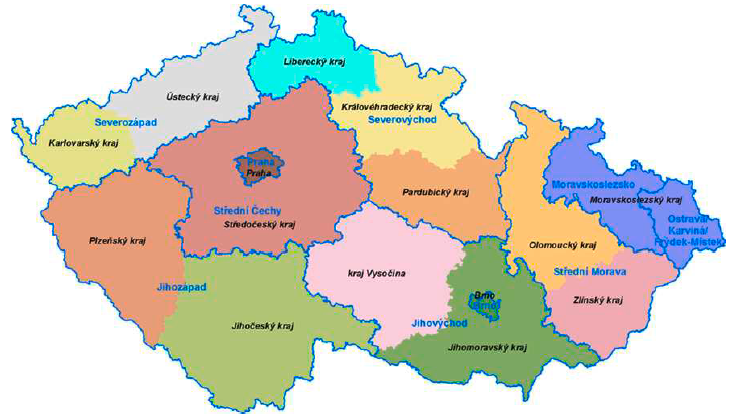 Zdroj: Strategie.Pro zajištění minimální úrovně kvality ovzduší jsou zákonem stanoveny pro vybrané znečišťující látky imisní limity pro ochranu zdraví. Imisní limity jsou stanoveny v zákoně také v souladu s požadavky právních předpisů EU pro zajištění kvality ovzduší v Evropě. Za účelem stacionárního měření ČHMÚ spravuje a provozuje státní síť imisního monitoringu.Programy zlepšování kvality ovzdušíPZKO byly připravovány na základě ustanovení § 9 zákona v případě, kdy byl v zóně nebo aglomeraci překročen imisní limit stanovený zákonem, nebo v případě, kdy byl v zóně nebo aglomeraci imisní limit stanovený v zákoně překročen vícekrát, než je zde stanovený maximální počet překročení. Vzhledem k úrovni znečištění ovzduší ČR bylo zpracování PZKO dle výše uvedených podmínek relevantní pro všechny zóny a aglomerace v ČR. PZKO zpracovalo MŽP ve spolupráci s příslušnými krajskými úřady nebo obecními úřady. PZKO jakožto regionální strategie řízení kvality ovzduší obsahují emisně imisní analýzy, příčiny znečištění a vyhodnocení předcházejících PZKO, opatření v podobě stanovení emisních stropů a nové kompetence k významným vyjmenovaným zdrojů znečištění. Referenčním rokem pro analytické části PZKO byl rok 2011. V návrhové části jsou pro řešené znečišťující látky (cíle) stanovena opatření, vycházející mj. z rozptylových studií, jejichž pomocí má v dané zóně či aglomeraci dojít k dosažení imisních limitů stanovených zákonem, a to do roku 2020, který představuje strategický milník. PZKO byly schváleny pro jednotlivé zóny a aglomerace v průběhu roku 2016 a byly vydány MŽP formou nařízení obecné povahy. III. Rozsah kontrolyKontrola byla zaměřena na financování opatření na podporu zlepšování kvality ovzduší v České republice z OPŽP PO2: Zlepšení kvality ovzduší v lidských sídlech a z doplňkového zdroje, kterým je NPŽP. Kontrola byla provedena s cílem ověřit, zda opatření stanovená v programových dokumentech a peněžní prostředky čerpané z OPŽP a NPŽP přispívají ke zlepšování kvality ovzduší v ČR, tj. zda jsou účinná. Prověřeny byly také možnosti financování opatření z programu LIFE – komunitárního programu pro životní prostředí a oblast klimatu, který je koordinován Evropskou komisí.Za účelem naplnění cíle probíhala kontrola ve dvou rovinách:kontrola nastavení systému opatření na podporu zlepšování kvality ovzduší v programových dokumentech, jejich implementace a vyhodnocování. Tato kontrola byla realizována u MŽP. Prověřována byla zejména strategická a koncepční činnost MŽP, jakožto hlavního orgánu zodpovědného za oblast ochrany ovzduší v ČR; míra plnění stanovených opatření a cílů na národní úrovni zejména v NPSE a způsob průběžného vyhodnocování implementace a realizace plnění opatření na regionální úrovni stanovených v PZKO;kontrola poskytování peněžních prostředků na zlepšování kvality ovzduší z evropských či národních zdrojů. Tato kontrola probíhala u MŽP jakožto řídicího orgánu OPŽP, u SFŽP jakožto zprostředkujícího subjektu OPŽP a poskytovatele prostředků z NPŽP a u vybraných příjemců peněžních prostředků (ČHMÚ, kraje, ostatní příjemci). Účinnost vynaložených peněžních prostředků na podporu zlepšování kvality ovzduší byla ověřována na základě stanovených indikátorů a cílů jednotlivých projektů a stavu jejich plnění k datu ukončení kontrolní akce. Přehled kontrolovaných projektů je uveden včetně hodnocení indikátorů projektů v příloze č. 5 tohoto kontrolního závěru.Na úrovni systému byly zkontrolovány peněžní prostředky v celkové výši 10,6 mld. Kč, z toho 9,9 mld. Kč financovaných z PO2 OPŽP. Kontrolovaný objem na úrovni systému vycházel z alokace peněžních prostředků ve výzvách vyhlášených v letech 2015 až 2018 se zaměřením na podporu zlepšování kvality ovzduší v rámci PO2 OPŽP, NPŽP a programu LIFE. Kontrola byla zaměřena zejména na přípravu a vyhodnocení jednotlivých výzev.Na  úrovni SFŽP prověřil NKÚ hodnoticí systém a způsob výběru podpořených projektů zaměřených na zlepšování kvality ovzduší. Kontrolou byla prověřena administrace 14 projektů s přidělenou dotací ve výši 496,6 mil. Kč, z toho 487 mil. Kč v rámci PO2 OPŽP, tj. cca 5 % alokovaných prostředků ve vyhlášených výzvách prostřednictvím PO2 OPŽP.Kontrolováni byli rovněž příjemci finanční podpory, u kterých bylo prověřeno zejména dodržení podmínek čerpání podpory a její využití. Kontrole byly podrobeny čtyři kraje, jakožto příjemci dotací z PO2 OPŽP, kteří následně přerozdělují peněžní prostředky fyzickým osobám na výměnu zastaralých kotlů. Dále byla kontrola provedena u ČHMÚ, jakožto významného příjemce podpory z PO2 OPŽP zaměřené na zlepšení systému sledování, hodnocení a předpovídání vývoje kvality ovzduší a souvisejících meteorologických aspektů. Kontrola byla realizována také u čtyř příjemců podpory z PO2 OPŽP zaměřené na snížení emisí ze stacionárních zdrojů a u čtyř příjemců podpory z NPŽP. Celkem byla kontrolována realizace 21 projektů s celkovou přidělenou dotací ve výši 3,82 mld. Kč, z toho 3,8 mld. Kč z PO2 OPŽP, což představuje 38 % z dosud alokovaných prostředků v PO2 OPŽP. Kontrola prověřila veřejné zakázky v celkové hodnotě 541,9 mil. Kč bez DPH.Kontrolou byl tedy prověřen systém podpory na zlepšování kvality ovzduší jako celek: nastavení a řízení systému Ministerstvem životního prostředí jakožto gestorem oblasti ochrany ovzduší a řídícího orgánu OPŽP; činnost SFŽP jakožto zprostředkujícího subjektu podpory; využití finanční podpory hlavními příjemci. Výstupem této kontrolní akce je vyhodnocení nastavení a fungování systému podpory na zlepšování kvality ovzduší v ČR a identifikace slabých míst. IV. Podrobné skutečnosti zjištěné kontrolouA. Financování opatření na zlepšování kvality ovzdušíHlavním zdrojem financování opatření na podporu zlepšování kvality ovzduší jsou ESIF. Komplementárním (doplňkovým) zdrojem financování je NPŽP. Dalším identifikovaným zdrojem financování je program LIFE, finanční nástroj EU pro životní prostředí a klima, který je administrován Evropskou komisí. Operační program Životní prostředí 2014–2020Problematika zlepšování kvality ovzduší je realizována v prioritní ose 2: Zlepšování kvality ovzduší v lidských sídlech. Řídicím orgánem OPŽP je MŽP a zprostředkujícím subjektem pro PO2 je SFŽP. PO2 je plně spolufinancovaná z Fondu soudržnosti. Aktuální výše alokace peněžních prostředků pro PO2 pro programové období 2014 až 2020 je 490 700 tis. eur, tj. cca 13 mld. Kč.PO2 OPŽP 2014–2020 má tři specifické cíle (dále také „SC“): 2.1: Snížit emise z lokálního vytápění domácností; 2.2: Snížit emise stacionárních zdrojů a zlepšit systém sledování; 2.3: Zlepšit systém sledování, hodnocení a předpovídání vývoje kvality ovzduší a souvisejících meteorologických aspektů.V následující tabulce je uveden přehled všech dosud vyhlášených výzev v rámci PO2 OPŽP včetně výše dosud proplacené podpory příjemcům. Informace o probíhajících a uzavřených výzvách v rámci PO2 jsou uvedeny ke dni 7. 8. 2018.Tabulka č. 1: Přehled probíhajících a uzavřených výzev PO2 v OPŽP 2014–2020 (k 7. 8. 2018)Zdroj: zpracoval NKÚ na základě informací z MŽP.Specifický cíl 2.1 Snížit emise z lokálního vytápění domácnostíV rámci OPŽP je prioritní důraz kladen na snižování emisí z lokálních topenišť, které byly v době nastavování OPŽP zdrojem přibližně 41 % veškerých emisí PM10, více než 59 % emisí PM2,5 a téměř 90 % emisí BaP, a to v tzv. respirační zóně, která je z pohledu účinků znečištění ovzduší na lidské zdraví nejvýznamnější. Pro SC 2.1, který se zabývá snižováním emisí z domácností, bylo tedy určeno 75 % finančních prostředků z alokace na PO2. Přidělování peněžních prostředků krajům v jednotlivých výzvách bylo provedeno na základě předpokladu počtu nevyhovujících kotlů se zohledněním kvality ovzduší v jednotlivém kraji.Cílem MŽP je výměna 80 tisíc starých kotlů s ručním přikládáním, které výrazným způsobem znečišťují ovzduší v ČR, za nové nízkoemisní zdroje vytápění. Dotace jsou určeny na výměnu starých neekologických kotlů 1. a 2 emisní třídy na tuhá paliva za moderní nízkoemisní kotle na biomasu, uhlí nebo jejich kombinaci, za tepelné čerpadlo, plynový kotel nebo solární systém. Na základě údajů ze Sčítání lidu, bytů a domů 2011 bylo na území České republiky 587 tisíc rodinných domů využívajících vytápění na pevná paliva s výkonem do 50 kW, které jsou zařazeny dle ČNS EN 305-1 do 1. a 2. emisní třídy. Z uvedeného vyplývá, že cílem MŽP je výměna cca 14 % nevyhovujících zastaralých kotlů.Do ukončení této kontrolní akce byly vyhlášeny a v realizaci první dvě výzvy tzv. kotlíkových dotací (16. a 67. výzva) se stanoveným minimálním počtem realizovaných projektů 57 225. Ke konci roku 2017 bylo průběžně vyhodnoceno 26 080 projektů. Nejvíce kotlů bylo vyměněno ve Středočeském kraji (celkem 4 652) a v Moravskoslezském kraji (celkem 4 330). Z průběžných dat hodnocení kotlíkových dotací sledovaných SFŽP vyplývá následující skladba nových kotlů: 33 % kombinované kotle na uhlí a biomasu, 25 % tepelná čerpadla, 18 % kotle na biomasu, 14 % plynové kotle a 10 % kotle na uhlí.Čerpání peněžních prostředků v rámci 16. výzvy (1. kolo kotlíkových dotací) bude ukončeno do 31. 12. 2018 a v rámci 67. výzvy (2. kolo kotlíkových dotací) budou čerpány peněžní prostředky konečnými příjemci dotací do 31. 12. 2019. Z důvodu dosud neukončené realizace projektů ani v rámci 1. kola kotlíkových dotací není možno vyhodnotit celkový přínos poskytnutých peněžních prostředků na snížení emisí z lokálního vytápění domácností. Přestože aktuálně nelze tento přínos vyhodnotit, lze konstatovat, že zaměření PO2 primárně na výměnu starých kotlů za kotle s nižšími emisemi primárních znečišťujících látek je pozitivní a vede ke snižování úrovně znečišťování ovzduší a tím ke zlepšování kvality ovzduší. Z dosavadního průběžného plnění stanovených indikátorů a cílů programu lze usuzovat, že po ukončení všech projektů v rámci SC 2.1 budou tyto cíle a indikátory výrazně překročeny.   Specifický cíl 2.2: Snížit emise stacionárních zdrojůZ PO2 je podporována mj. realizace opatření ke snížení resuspenze a emisí znečišťujících látek ze stacionárních zdrojů, které se výraznou měrou podílejí na vysoké úrovni znečištění ovzduší. Nejzásadnější typové projekty jsou kompletní nebo dílčí náhrada či rekonstrukce stávajících stacionárních zdrojů znečišťování nebo pořízení dodatečných technologií ke snížení emisí znečišťujících látek či ke snížení úrovně znečištění.Kontrolou administrace vybraných projektů z úrovně zprostředkujícího subjektu bylo zjištěno, že SFŽP nevyžadoval předkládání podkladů k závěrečnému vyhodnocení akcí od příjemců podpory ve stanovených termínech. SFŽP tak nepostupoval v souladu s ustanovení § 25 odst. 1 zákona č. 320/2001 Sb., neboť nezavedl a neudržoval vnitřní kontrolní systém tak, aby umožnil včas upozornit na neplnění povinností ze strany příjemců.Specifický cíl 2.3: Zlepšit systém sledování, hodnocení a předpovídání vývoje kvality ovzduší a souvisejících meteorologických aspektůTřetí oblastí podpory z PO2 jsou projekty zaměřené na zlepšení systému sledování, hodnocení a předpovídání vývoje kvality ovzduší a počasí, který slouží mj. k vyhodnocování současného stavu, předpovědi budoucího vývoje v krátkodobém i v dlouhodobém horizontu a také k vyhodnocování účinnosti opatření ke zlepšení kvality ovzduší. Finančně nejvýznamnějším příjemcem podpory v rámci tohoto specifického cíle je Český hydrometeorologický ústav.V kontrolovaném období byly vyhlášeny v rámci SC 2.3 výzvy č. 17, 79 a 98 (viz tabulka č. 1). V rámci 17. výzvy bylo podpořeno 14 projektů s příspěvkem EU ve výši 208 mil. Kč. U pěti projektů s příspěvkem EU ve výši 135 mil. Kč byl žadatelem ČHMÚ. V rámci 79. výzvy bylo podpořeno 9 projektů s příspěvkem EU ve výši 138 mil. Kč. U dvou projektů s příspěvkem EU ve výši 67 mil. Kč byl žadatelem ČHMÚ. Výše přidělené podpory v rámci výzev č. 17 a 79 pro ČHMÚ představuje 58 % z celkové alokace ve výši 346 mil. Kč přidělené těmto výzvám.Dne 8. 3. 2018 byla vyhlášena 98. výzva s příjmem žádostí do 20. 12. 2018. Jedná se o poslední výzvu na zbývající volné prostředky v rámci SC 2.3. Ke dni 21. 8. 2018 bylo podáno 8 žádostí s příspěvkem EU v objemu 114 mil. Kč. U šesti projektů s příspěvkem EU ve výši 110 mil. Kč byl žadatelem ČHMÚ.ČHMÚ tedy realizuje prostřednictvím podpory z PO2 OPŽP celkem 13 projektů s celkovým příspěvkem EU 312 mil. Kč. Kontrolou bylo zjištěno, že sedm z těchto projektů s příspěvkem EU ve výši 147 mil. Kč (46 % z celkového příspěvku EU pro ČHMÚ) je však zaměřeno primárně na související meteorologické aspekty, nikoliv na sledování a vyhodnocování kvality ovzduší, což však nastavení specifického cíle 2.3 umožňuje.Kontrolou zjištěné skutečnosti identifikující riziko nesplnění specifického programového ukazatele pro SC 2.3 je dále rozvedeno pod bodem č. 5 v části B tohoto kontrolního závěru.Národní program Životní prostředíNPŽP je programem MŽP, zprostředkujícím subjektem je SFŽP, z jehož prostředků (zejména příjmy z environmentálních poplatků) jsou poskytovány prostřednictvím NPŽP finanční prostředky na projekty. NPŽP je doplňujícím programem pro projekty, které nejsou podporovány v rámci jiných dotačních titulů, jako je OPŽP nebo program Nová zelená úsporám.Od roku 2015 jsou prostředky ze SFŽP poskytovány prostřednictvím NPŽP na základě směrnice MŽP č. 4/2015. Podpora z NPŽP je poskytována formou dotace, půjčky nebo jejich kombinací. Forma a účel podpory jsou stanoveny v rámci jednotlivých výzev k předkládání žádostí o poskytnutí podpory.Na oblast ochrany a zlepšování ovzduší je zaměřena zejména prioritní oblast 2: Ovzduší. Dále jsou projekty v oblasti ochrany a zlepšování ovzduší podporovány v prioritní oblasti 5: Životní prostředí ve městech a obcích. Okrajově jsou podporovány projekty ke zlepšení kvality ovzduší také v prioritních oblastech 6: Environmentální prevence a 7: Inovativní a demonstrační projekty).V letech 2015–2017 MŽP vyhlásilo 12 výzev s celkovou alokací 526 mil. Kč, které se svým obsahem zaměřovaly na ochranu ovzduší a snižování emisí. K 31. 12. 2017 bylo vydáno 191 platných rozhodnutí ministra s celkovou výší schválené dotace 137 mil. Kč, vyplacená podpora k 31. 12. 2017 činila 17 mil. Kč.Kontrolou bylo zjištěno, že SFŽP nesleduje a nevyhodnocuje hospodárnost, účelnost a efektivnost peněžních prostředků, které jsou čerpány z NPŽP na podporu kvality ovzduší. Podrobnosti ke zjištěnému nedostatku jsou uvedeny pod bodem č. 6 v části B tohoto kontrolního závěru.Program LIFEProgram LIFE je komunitárním programem pro životní prostředí a oblast klimatu na období od 1. ledna 2014 do 31. prosince 2020 zřízený nařízením EU č. 1293/2013. Mezi cíle programu patří např. přispívání k přechodu k nízkouhlíkovému hospodářství nebo podpora lepší správy v oblasti ŽP a klimatu. K provádění programu LIFE byly na období 2014–2020 vyčleněny finanční prostředky v celkové výši 3 456 655 000 eur, z toho na období 2014–2017 byly k dispozici prostředky ve výši 1 796 242 000 eur. Prioritní typy projektů k podpoře byly pro období 2014–2017 stanoveny také pro tematickou prioritu kvalita ovzduší a emise.MŽP v letech 2015 až 2017 vydalo národní výzvu k podávání žádostí o národní spolufinancování v rámci programu LIFE a od roku 2016 je její součástí rovněž výzva k předkládání žádostí o podporu na přípravu projektové dokumentace, jejímž cílem je motivovat české žadatele k předkládání projektových návrhů a zvýšit čerpání z programu LIFE ve prospěch příjemců z ČR. Žadatelé, kteří úspěšně projdou národní výzvou LIFE, mohou získat od MŽP příspěvek ve výši 15 % z celkového rozpočtu, maximálně 10. mil. Kč. Národní prostředky na spolufinancování projektů podpořených z programu LIFE jsou poskytovány na základě směrnice MŽP č. 4/2016. Podrobnosti ke zjištěným skutečnostem jsou uvedeny pod bodem č. 7 v části B tohoto kontrolního závěru.B. Rizika nesplnění cílů stanovených v oblasti kvality ovzduší ani k roku 2020Přísné národní nepřekročitelné hodnoty emisí k roku 2020 budou obtížně splnitelnéZa účelem postupného snižování znečištění ovzduší prostřednictvím snižování emisí, ochrany lidského zdraví a životního prostředí byla přijata směrnice EU č. 2016/2284, která stanovuje pro členské státy EU nové závazky, které jsou totožné se závazky stanovenými v revidovaném Göteborském protokolu. Závazky ke snížení emisí SO2, NOX, NMVOC, NH3 a PM2,5 jsou stanoveny pro období od roku 2020, přičemž se za výchozí považuje rok 2005 (dále také „mezinárodní závazek snížení emisí“).Česká republika si současně stanovila v NPSE své vlastní ambicióznější cíle v oblasti snižování emisí, tzv. nepřekročitelné hodnoty národních emisí k roku 2020, které jsou přísnější než mezinárodní závazky k roku 2020 a emisní stropy pro jednotlivé skupiny stacionárních a mobilních zdrojů. MŽP stanovilo všechny cíle (závazky) v oblasti snižování emisí absolutními hodnotami, což je s ohledem na změny výpočtu emisních bilancí činí průběžně těžko hodnotitelnými. MŽP zvolilo odlišný způsob stanovení závazků k roku 2020 oproti mezinárodním závazkům, kde je požadavek na snížení emisí vyjádřen fixním procentuálním snížením oproti celkovým emisím v roce 2005. Závazky stanovené pro Českou republiku podle směrnice EU č. 2016/2284, resp. Göteborského protokolu, a nepřekročitelné hodnoty národních emisí k roku 2020 stanovené v NPSE a jejich procentuální vyjádření oproti celkovým národním emisím roku 2005 jsou uvedeny v následující tabulce.Tabulka č. 2: Závazky ČR ke snížení emisíZdroj: zpracoval NKÚ podle směrnice EU č. 2016/2284 a Národního programu snižování emisí České republiky .* Procentuální rozdíl mezi hodnotami emisí k roku 2005 (ř. 1) a nepřekročitelnými hodnotami národních emisí k roku 2020 (ř. 4).Z provedeného přepočtu nepřekročitelných hodnot národních emisí na procentuální vyjádření závazku snížení emisí oproti roku 2005 vyplývá, že MŽP nepřekročitelné hodnoty národních emisí k roku 2020 stanovilo přísněji oproti mezinárodnímu závazku pro ČR.Metodiky tvorby emisních bilancí se mohou aktualizovat, dochází k úpravám a k zpřesňování výpočtu emisí. Na základě těchto změn v metodice výpočtu pak dochází k rekalkulacím emisních bilancí, aby hodnoty byly v časové řadě porovnatelné (návazný zpětný přepočet časových řad emisí). V roce 2015 např. proběhla výrazná změna ve výpočtu emisí v sektoru lokálních topenišť a v roce 2017 byla provedena hloubková revize metodik pro emisní inventury v souladu s požadavky směrnice EU č. 2016/2284. V následující tabulce je uveden současný stav plnění závazků snižování emisí ČR k roku 2020 na základě poslední dostupné emisní bilance reportované v roce 2018 za rok 2016.Tabulka č. 3: Plnění emisních závazků k roku 2020Zdroj: zpracoval NKÚ na základě NPSE, emisní bilance (Reporting_2018_v_1-2_1990-2016).* 	Poslední dostupná emisní bilance je z roku 2018 za rok 2016 (včetně rekalkulace časové řady do roku 1990).** 	Závazek v % proti r. 2005 byl dopočten z hodnot národních emisí k roku 2005 použitých při zpracování NPSE a ze stanovených nepřekročitelných hodnot národních emisí v NPSE. *** 	NKÚ přepočtené nepřekročitelné hodnoty národních emisí reflektující změny výpočtu emisních bilancí.Česká republika již v roce 2016 plnila mezinárodní závazek snížení emisí k roku 2020 pro SO2, NOX, NMVOC a NH3. V případě suspendovaných částic PM2,5 se ČR blíží ke splnění mezinárodního závazku. V případě plnění nepřekročitelných hodnot národních emisí k roku 2020, jejichž dosažení je společným cílem SPŽP, Strategie i NPSE je situace opačná a není plněn zatím žádný emisní strop k roku 2020.MŽP stanovilo pro rok 2020 velmi ambiciózní cíle. S ohledem na skutečnost, že celkové emise za rok 2020 budou dostupné až v prvním čtvrtletí roku 2022, se v důsledku změn metodik výpočtu národních emisí a analýzy stavu plnění jednotlivých opatření NPSE jeví dosažení cílové nepřekročitelné hodnoty emisí PM2,5 od roku 2020 jako nereálné. Mezi roky 2005 a 2016, tj. za období 11 let, došlo ke snížení PM2,5 o 12 %. Aby byl splněn národní cíl, muselo by mezi roky 2016 a 2020, tj. za období 4 let, dojít k dalšímu snížení emisí PM2,5 o 42 %.V důsledku změn metodik výpočtu národních emisí a dosavadního stavu plnění jednotlivých opatření NPSE existuje také riziko nedosažení cílových hodnot pro ostatní znečišťující látky, pro které byly v NPSE stanoveny národní nepřekročitelné hodnoty emisí, tj. SO2, NOX, NMVOC a NH3. Mezi roky 2005 a 2016 došlo ke snížení emisí SO2 o 45 %, NOX o 41 %, NMVOC o 20 % a NH3 o 7 %. Aby byl splněn národní cíl, muselo by mezi roky 2016 a 2020 dojít k dalšímu snížení emisí SO2 o 21 %, NOX o 13 %, NMVOC o 20 % a NH3 o 16 %.Přibližování se k nepřekročitelným národním hodnotám emisí k roku 2020 má MŽP každoročně vyhodnocovat v pravidelné zprávě o životním prostředí (dále také „ZoŽP“), kterou předkládá ke schválení vládě ČR. Vyhodnocována má být „vzdálenost od cíle“, tj. rozdíl mezi aktuální národní emisí v daném roce a cílovou hodnotou k roku 2020. MŽP však nevyhodnotilo ve Zprávě o životním prostředí za rok 2016 „vzdálenost od cíle“ pro suspendované částice PM2,5, přičemž právě dosažení nepřekročitelné národní hodnoty emisí pro PM2,5 k roku 2020 je nejrizikovější. K roku 2030 navíc směrnice EU č. 2016/2284 stanovuje pro ČR velmi přísný závazek snížení emisí PM2,5, resp. 60% snížení emisí PM2,5 oproti roku 2005.Nejsou dostatečně a včas plněna opatření stanovená ke zlepšení kvality ovzdušíStav plnění prioritních opatření NPSENový scénář NPSE-WaM zahrnuje 23 prioritních opatření. Vyhodnocování implementace má probíhat jedenkrát ročně na základě stanovených indikátorů a výsledek hodnocení předkládá MŽP vládě ČR v rámci pravidelné ZoŽP. Kontrolou byl prověřen stav plnění opatření a vyhodnocování implementace ze strany MŽP. Seznam všech prioritních opatření včetně porovnání hodnocení implementace MŽP s hodnocením stavu plnění prioritních opatření provedeném NKÚ je uveden v příloze č. 4 tohoto kontrolního závěru.Z provedené analýzy stavu plnění prioritních opatření vyplývají rozdíly oproti hodnocení MŽP. Rozdíly plynou z rozdílného časového okamžiku hodnocení, ale hlavní příčinou je, že vyhodnocení MŽP nehodnotí míru dosaženého výsledku či míru plnění jednotlivých opatření ve vztahu k jejich požadovanému cílovému stavu. Indikátory uvedené ve Statistické ročence životního prostředí za rok 2016 nejsou úplné a nejsou podrobněji slovně hodnoceny. Vyhodnocení MŽP neposkytuje objektivní posouzení, zda je důsledně naplňován NPSE, přičemž se jedná o jeden z nejdůležitějších nástrojů pro zlepšení kvality ovzduší na národní úrovni.Kontrolou bylo zjištěno, že sedm z 23 prioritních opatření NPSE nebylo splněno v požadovaném termínu ani do ukončení této kontrolní akce. Jedná se např. o opatření zaměřená na podporu urychlení obměny vozového parku osobních vozidel (gesce MŽP) a stimulaci využívání alternativních pohonů v silniční nákladní dopravě prostřednictvím snížené sazby silniční daně či snížení podílu pevných fosilních paliv ve spalovacích stacionárních zdrojích nespadajících pod systém EU ETS (např. lokální domácí vytápění). Dalších šest z 23 prioritních opatření je plněno průběžně, ale existují významná rizika nesplnění těchto opatření včas a v požadovaném rozsahu. Jedná se např. o přesun nákladní dopravy ze silnic na železnici, realizaci opatření ke snížení spotřeby energie a ke zvýšení energetické účinnosti, výstavbu páteřní sítě kapacitních komunikací pro automobilovou dopravu či prioritní výstavbu obchvatů měst a obcí a s tím spojenou možnost zavádění nízkoemisních zón ve městech.Kontrolou bylo také zjištěno, že MŽP jako předkladatel NPSE ani jiní gestoři opatření nepostupují v souladu s vydaným souhlasným stanoviskem k návrhu koncepce, když zatím nezajistili prioritizaci opatření na podporu a urychlení obměny vozového parku osobních vozidel (AA3), opatření na podporu stimulace využívání alternativních pohonů v silniční nákladní dopravě (AA5) a opatření k zajištění přesunu přepravních výkonů nákladní dopravy ze silnic na železnici (AB23). Opatření AA3 a AA5 nebyla zatím splněna. Opatření AB23 se průběžně realizuje, nicméně sledované indikátory značí vysokou míru rizika nesplnění stanoveného cíle.Vyhodnocování implementace PZKOAktuální programy zlepšování kvality ovzduší jakožto regionální strategie řízení kvality ovzduší, zpracované pro jednotlivé zóny a aglomerace, byly schváleny v průběhu roku 2016 a byly vydány MŽP formou opatření obecné povahy.MŽP předložilo první průběžná vyhodnocení PZKO ke všem zónám a aglomeracím za rok 2016. Vyhodnocení proběhlo na přelomu roku 2017/2018, jednotlivá vyhodnocení byla zveřejněna na konci prvního čtvrtletí 2018. První vyhodnocení nepřináší průkazné údaje o dopadu aktuálních PZKO na složky životního prostředí, neboť sledované indikátory v sobě zahrnují především údaje o kvalitě ovzduší z doby před vydáním PZKO, a nejsou proto příliš vypovídající pro zhodnocení jejich vlivu.Z kontroly způsobu vyhodnocování implementace PZKO vyplývá, že MŽP nemá nastaven efektivní systém pro včasný sběr dat a informací v požadované kvalitě od jednotlivých gestorů opatření, tj. obcí a krajů. Získané data a informace nejsou optimální, úplné a porovnatelné. MŽP tak není schopno dostatečně a průkazně provádět zhodnocení plnění opatření stanovených v PZKO. Zhodnocení plnění opatření není také možné, neboť v PZKO chybí vyčíslení očekávaného přínosu jednotlivých opatření ke zlepšení kvality ovzduší a časový plán provádění jednotlivých opatření.K nápravě soudy zjištěných nedostatků v oblasti PZKO dojde nejdříve v roce 2020V případě PZKO vydaných MŽP pro aglomerace Praha, Brno, Ostrava/Karviná/Frýdek-Místek a pro zónu severozápad byly po jejich vydání stěžovateli podány návrhy na zrušení opatření obecné povahy u příslušných soudů ČR. Následně Nejvyšší správní soud a Městský soud v Praze MŽP vytkly, že v PZKO chybí především konkrétní harmonogramy provádění jednotlivých opatření a nejsou v nich vyčísleny přínosy jednotlivých opatření ke zlepšení stavu ovzduší, což neumožňuje soustředit se na opatření s nejvyšším účinkem, v případě nedostatku času či finančních prostředků. Soudy také upozornily na to, že v současné době není možné uložit a vymáhat prostřednictvím PZKO po samosprávě žádná opatření, jelikož do samostatné působnosti lze zasahovat pouze zákonem. Tyto zjištěné nedostatky dle soudů představují riziko pro splnění cílů PZKO do roku 2020. Soudy nezrušily napadané opatření obecné povahy v plném rozsahu, ale zrušily zejména výroky upravující emisní stropy pro silniční dopravu a výroky vypočítávající jednotlivá opatření ke zlepšení kvality ovzduší.Zákon č. 172/2018 Sb. s účinností od 1. 9. 2018 zavádí povinnost pro obce a kraje vypracovat časové plány provádění opatření, která jim budou uložena v PZKO. MŽP plánuje vyhlásit nové či aktualizované PZKO v průběhu roku 2019. Následně budou obce a kraje provádějící opatření povinny vypracovat svůj časový plán provádění opatření (ve lhůtě nejdéle do 12 měsíců ode dne vyhlášení příslušného PZKO ve Věstníku MŽP). První podrobnější časové plány provádění opatření PZKO tak již nebudou mít vliv na splnění strategického milníku k roku 2020.Existuje riziko, že ČR nesplnila cíl snížení expozice pro jemné částice (PM2,5)Cílem NPSE bylo také splnění národního cíle snížení expozice pro suspendované částice PM2,5, který plyne pro ČR ze směrnice EU č. 2008/50/ES. Plnění tohoto cíle se sleduje pomocí „průměrného ukazatele expozice“ pro suspendované částice PM2,5, který je sestavován na základě měření v městských pozaďových lokalitách. Městské pozaďové lokality by měly být umístěny tak, aby na úroveň znečištění v místě působily společně veškeré zdroje znečišťování. Průměrný ukazatel expozice pro daný rok (r) se vypočítává jako klouzavá průměrná koncentrace za tři roky vypočítaná ze všech určených míst odběru vzorků za roky r, r-1 a r-2. Cíl byl k roku 2015 stanoven jednotně pro všechny členské státy EU, a to na hodnotu 20 µg/m3. Celostátní cíl snížení expozice, kterého je třeba dosáhnout k roku 2020, byl pro ČR stanoven na hodnotu 18 µg/m3.Text směrnice EU není zcela jednoznačný v tom, zda se do výpočtu mohou zahrnovat všechny městské pozaďové stanice, ve kterých se měří koncentrace PM2,5, nebo zda se ukazatel konstruuje jen z hodnot získaných z aglomerací a dalších městských oblastí s počtem obyvatel vyšším než 100 tisíc (v ČR k roku 2015 Praha, Brno, Ostrava, Plzeň, Liberec). MŽP se při konstrukci tohoto ukazatele původně drželo výkladů v tom smyslu, že do výpočtu tohoto ukazatele lze zahrnovat jen ty městské pozaďové stanice, které se nacházejí v aglomeracích či městských oblastech s počtem obyvatel vyšším než 100 000. Z hodnot za tyto lokality byl také stanoven pro ČR cíl k roku 2020 mj. uvedený ve Strategii a NPSE.Kontrolou bylo ověřováno, zda Česká republika splnila cíl k roku 2015. Na základě kontroly NKÚ bylo zjištěno, že ukazatel průměrné expozice PM2,5 pro rok 2015 nebyl za ČR reportován. MŽP předložilo vlastní vyhodnocení průměrného ukazatele expozice PM2,5 pro rok 2015, ve kterém pro výpočet ukazatele použilo i městské oblasti s počtem obyvatel nižším než 100 tisíc obyvatel, resp. všechny městské pozaďové stanice, kde se koncentrace PM2,5 měřila v letech 2013 až 2015. V následující tabulce je uvedeno srovnání obou metod výpočtu průměrného ukazatele expozice.Tabulka č. 4: Srovnání metodik výpočtu průměrného ukazatele expozice PM2,5	(v µg/m3)Zdroj: data poskytnutá MŽP a ČHMÚ, vlastní zpracování.  * 	„Všechny městské pozaďové stanice“ – zahrnuje všechny městské pozaďové stanice, ve kterých se v daných letech měřila koncentrace suspendovaných částic PM2,5.** 	„Městské pozaďové stanice: obce > 100 tis. ob.“ zahrnuje hodnoty ze všech městských pozaďových stanic, ve kterých se v daných letech měřila koncentrace suspendovaných části PM2,5, pouze v obcích s počtem obyvatel vyšším než 100 tis. (Praha, Brno, Ostrava, Plzeň, Liberec).Zvolená metodika má tedy vliv na výslednou hodnotu průměrného ukazatele expozice PM2,5 pro ČR v jednotlivých letech včetně cílového roku 2015. Pokud by byly při konstrukci tohoto ukazatele zahrnovány pouze obce s počtem obyvatel vyšším než 100 tisíc, pak by Česká republika nemusela splnit maximální expoziční koncentraci určenou dle oddílu C přílohy XIV směrnice EU č. 2008/50/ES. Zda Česká republika tento cíl splnila či nikoli, však bude možné konstatovat až po té, co bude provedeno vyhodnocení ze strany Evropské komise, která hodnotí naplňování požadavků směrnice EU č. 2008/50/ES členskými státy.Nejen že zvolená metodika má vliv na splnění cílové hodnoty, ale současně také změna metodiky mění interpretaci ukazatele. V původní konstrukci ukazatel vypovídá o expozici obyvatelstva částicemi PM2,5 v zatížených oblastech, kde se koncentruje vyšší počet obyvatel a kde se dá očekávat také koncentrace více zdrojů znečištění. V druhém případě převažuje aspekt pokrytí celého území členského státu bez definování minimálního počtu obyvatel v městské oblasti, což může v extrémním případě snižovat váhu oblastí zatížených vyšší mírou expozice PM2,5 v ukazateli.V současnosti je k dispozici pouze vyjádření zástupce EEA získané v průběhu kontrolní akce. Stanovisko se kloní k výběru lokalit umístěných v aglomeracích či městských oblastech s počtem obyvatel vyšším než 100 tisíc. MŽP si před změnou konstrukce ukazatele nezpracovalo analýzu nebo stanovisko k výkladu směrnice EU č. 2008/50/ES.ČHMÚ nedisponuje aktuální koncepcí pro zřizování a umisťování monitorovacích stanicStátní síť imisního monitoringu se sestává z automatizovaného a manuálního imisního monitoringu. Zřizování monitorovacích stanic a jejich rozmístění se řídí vyhláškou č. 330/2012 Sb. Výsledky posuzování a vyhodnocení úrovní znečištění vede ČHMÚ v informačním systému kvality ovzduší (dále také „ISKO“). SSIM provozovaná ČHMÚ tvoří páteřní síť monitorovacích stanic, která je doplňována monitorovacími stanicemi, které vlastní či provozují jiné organizace a které musí splňovat požadavky na kvalitu dat stanovených pro ISKO. Z opatření č. 17/17 MŽP a z vyhlášky č. 330/2012 Sb. vyplývá, že by ČHMÚ měl mít zpracovanou koncepci pro rozmisťování monitorovacích stanic.V současné době ČHMÚ nemá zpracovanou koncepci zřizování a obměňování SSIM. Síť v současnosti sice splňuje minimální požadavky na počet měřících stanic vyplývající z evropských i národních předpisů, nicméně nekoncepční přístup k rozvoji SSIM sebou nese riziko nesplnění specifického programového ukazatele OPŽP 2014–2020, tj. snížení „míry nejistoty prostorové interpretace imisních dat“ z 35 % v roce 2011 na 30 % v roce 2023.Míra nejistoty prostorové interpretace imisních dat je vypočítávána aritmetickým průměrem z nejistot prostorové interpretace počítané ČHMÚ zvlášť pro jednotlivé znečišťující látky sledované pro ochranu zdraví obyvatel. Vyšší váhu ve stanovené metodě výpočtu mají znečišťující látky, u nichž je nejistota prostorové interpretace vysoká (např. benzo[a]pyren, v letech 2014 až 2016 shodně 60 %), či extrémně vysoká (např. kadmium, až 92 % v roce 2015). V průběhu let 2011 až 2016 došlo k obnově a doplnění SSIM, což do jisté míry zpřesnilo informace pro prostorovou interpolaci, nicméně z prioritních znečišťujících látek je pro benzo[a]pyren územní pokrytí na stanicích imisního monitoringu stále nejmenší a jeho interpolace je zatížena nejvyšší mírou nejistoty. Obsah benzo[a]pyrenu v částicích PM10 je navíc třeba analyzovat manuálně v laboratořích. V letech 2014 až 2017 nedošlo k zásadnímu rozšíření sítě o nové, zejména venkovské stanice k měření benzo[a]pyrenu. Počet měřících stanic ve vlastnictví ČHMÚ, které poskytly platná data, se zvýšil o tři z 22 na 25. Nejistota prostorové interpretace se nezlepšila, v letech 2014 až 2016 byla vždy 60 % (hodnotu indikátoru za rok 2017 ČHMÚ dosud nezveřejnil).ČHMÚ v současnosti neuvažuje o dalším navýšení počtu monitorovacích stanic pro benzo[a]pyren, což není v souladu s nastavením podpůrného cíle NPSE (PO3). Dle ČHMÚ může k dalšímu rozšíření počtu stanic dojít až po roce 2020, kdy budou navýšeny kapacity laboratoří pro analýzu manuálního měření. Tyto zjištěné skutečnosti potvrzují potřebnost dlouhodobé koncepce, která v současné chvíli není k dispozici.SFŽP nesleduje a nevyhodnocuje hospodárnost, účelnost a efektivnost peněžních prostředků, které jsou čerpány na podporu zlepšování kvality ovzduší z NPŽPSFŽP ve spolupráci s MŽP nestanovil v základních dokumentech NPŽP kvantifikovatelné a měřitelné cíle Národního programu Životní prostředí, které by byly základním předpokladem pro vyhodnocení realizovaných projektů a celého Národního programu Životního prostředí. Cíle programů musí být definovány jasně; měly by být podloženy měřitelnými indikátory s uvedením jejich počátečního a reálného předpokládaného cílového stavu tak, aby bylo možné vyhodnotit přínosy NPŽP.SFŽP nepostupoval v souladu se článkem 2 bodem 8 směrnice MŽP č. 4/2015, o poskytování finančních prostředků ze Státního fondu životního prostředí České republiky prostřednictvím Národního programu Životní prostředí, neboť v letech 2015 až 2017 neprováděl vyhodnocení programu prostřednictvím monitorovacích zpráv.Kontrolou bylo zjištěno, že SFŽP v rámci Národního programu Životní prostředí neprováděl vyhodnocování skutečných přínosů, dopadů a výsledků jednotlivých prioritních oblastí NPŽP ani jednotlivých vyhlášených výzev na zlepšení kvality ovzduší v ČR. Cíle prioritních oblastí, podoblastí a výzev byly stanoveny pouze obecně popisným způsobem, a tak nelze vyhodnotit hospodárnost, účelnost a efektivnost vynaložených peněžních prostředků v rámci NPŽP a jejich vliv na míru zlepšení kvality ovzduší v ČR.Ačkoliv MŽP stanovovalo alokace výzvám z NPŽP na základě vlastního expertního odhadu po konzultaci se SFŽP, nebyla u 5 výzev z 9 vyčerpána alokace ani ze 40 %.Kontrolou bylo mj. prověřeno zadání čtyř veřejných zakázek vybranými příjemci dotací v celkové hodnotě 11,5 mil. Kč bez DPH. V jednom případě bylo zjištěno, že zadavatel porušil § 6 odst. 1 zákona č. 134/2016 Sb. tím, že nedodržel zásadu transparentnosti, neboť výzvu k podání nabídek a zadávací dokumentaci nezveřejnil v souladu se zákonem. Ve druhém případě bylo zjištěno, že zadavatel porušil § 6 odst. 1 zákona č. 134/2016 Sb. tím, že nedodržel zásadu transparentnosti a zákazu diskriminace, když k plnění veřejné zakázky vybral dodavatele, kterého však měl vyloučit ze zadávacího řízení, neboť nesplnil zadávací podmínky. V dalším případě zadavatel nedodržel zákonnou lhůtu pro uveřejnění oznámení o výsledku zadávacího řízení, když jej uveřejnil až 7 měsíců po uzavření smlouvy, přičemž zákonná lhůta je 30 dní.Dva ze čtyř kontrolovaných příjemců podpory nepředložili monitorovací zprávy o průběhu realizace projektu SFŽP za každé 3 měsíce po celou dobu realizace projektu, čímž porušili podmínky výzvy a uzavřené smlouvy o poskytnutí podpory ze SFŽP ČR.V letech 2014 až 2016 žádný subjekt z ČR nepředložil projekt se žádostí o podporu v rámci programu LIFE koordinovaného Evropskou komisí tematicky zaměřený na kvalitu ovzduší a emiseV rámci programu LIFE je možné také realizovat tzv. integrované projekty na podporu provádění a sledování místních či regionálních plánů kvality ovzduší s cílem přispět k národním programům snižování znečištění ovzduší. MŽP společně se šesti kraji, osmi městy a dalšími pěti partnery připravovalo integrovaný projekt AirCzechia zaměřený na plán implementace opatření PZKO. Projekt byl v roce 2017 úspěšně předložen do prvního kola výzvy programu LIFE, nicméně MŽP projekt v průběhu přípravy plné projektové žádosti v březnu 2018 předčasně ukončilo. Podle sdělení MŽP byla hlavní příčinou předčasného ukončení projektu skutečnost, že by MŽP jako hlavní projektový partner neslo za projekt veškerou finanční i věcnou odpovědnost, přičemž byla identifikována neúnosná rizika spojená s neochotou partnerů nabídnout dostatečnou personální kapacitu pro zajištění projektu a s neschopností partnerů plnit klíčové aktivity vlastními silami a jejich preference zaměřit projekt na doplňková opatření, která však mají jen malý dopad na celkovou implementaci PZKO, např. nadlimitní čištění komunikací.V letech 2014–2016 tak nepředložila z programu LIFE žádný projekt s tematickou prioritou kvalita ovzduší a emise, včetně městského prostředí, kde by koordinujícím příjemcem byl subjekt z České republiky, přičemž to zaměření a podmínky programu umožňovaly. Z informací z databáze projektů a informací zveřejněných EK dále vyplývá, že z programu LIFE bylo v letech 2014 až 2016 podpořeno: celkem 10 projektů, jejichž koordinujícím příjemcem byl subjekt v ČR (žádný nebyl zaměřen na tematickou prioritu kvalita ovzduší a emise);25 integrovaných projektů ze 14 zemí EU. Nejvíce integrovaných projektů (3) bylo přiděleno do Německa, Belgie a Španělka. V období 2014–2016 nebyl přidělen ČR žádný integrovaný projekt. Území ČR bylo dotčeno jedním integrovaným projektem zaměřeným na implementaci PZKO v Malopolském vojvodství.Vzhledem k významnému vlivu přeshraničního přenosu na úroveň znečištění ovzduší v České republice a v Polsku by při přípravě národního programu omezování znečištění ovzduší mělo MŽP provádět přeshraniční konzultace s Polskem. Analýzy MŽP provedené v souvislosti s přípravou Strategie, NPSE a PZKO a mj. také analýza provedená v rámci projektu Air Silesia (2010–2013) potvrzují významný vliv přeshraničního znečištění na úroveň znečištění ovzduší v ČR, zejména v Moravskoslezském regionu. Závěry projektu Air Silesia mj. uvádí:Úroveň znečištění ovzduší oxidem siřičitým (SO2) je v regionu Slezského vojvodství přibližně dvojnásobná oproti regionu Moravskoslezského kraje, současně výsledky analýz vzorků odebraných v průběhu projektu ukazují na vyšší koncentrace PM10, benzo[a]pyrenu na polské straně oblasti. Plošně nejrozsáhlejší území s nejvyšším znečištěním ovzduší v oblasti se nachází přibližně mezi česko-polskou hranicí a okolím Rybnika; znečištěním pocházejícím z této oblasti je výrazně ovlivňováno i pohraničí České republiky.Větry vanou častěji z Česka do Polska; polské zdroje však produkují více emisí PM10, které jsou ve velké koncentraci přenášeny do Česka při převážně zhoršených rozptylových podmínkách.V současnosti dochází k aktualizaci národních programů omezování znečištění ovzduší v členských zemích EU na základě směrnice EU č. 2016/2284, kde v článku 6, odst. 2 je mj. uvedeno, že při vypracovávání, přijímání a provádění těchto programů členské státy posoudí, do jaké míry mohou národní zdroje emisí ovlivnit kvalitu ovzduší na jejich území a na území sousedních členských států a v případě potřeby mají členské státy provést přeshraniční konzultace.Seznam zkratek a pojmůKt	Kilotunaµg/m3	Mikrogram na metr krychlový (měrná jednotka koncentrace znečišťujících látky ve vzduchu)µm	MikrometrNg/m3	Nanogram na metr krychlový (měrná jednotka koncentrace znečišťující látky ve vzduchu) BaP	Benzo[a]pyrenCLRTAP	Úmluva o dálkovém znečišťování ovzduší přecházejícím hranice státu (The Convention on Long-Range Transboundary Air Pollution)EEA 	Evropská agentura pro životní prostředí (European Environment Agency)EK	Evropská komiseEMEP	Program spolupráce při monitorování a vyhodnocování dálkového přenosu látek znečišťujících ovzduší v Evropě (The European Monitoring and Evaluation Programme)EU ETS	EU Emissions Trading System (trh s emisními povolenkami v rámci EU)NH3	AmoniakNMVOC	Nemethanové těkavé organické látkyNO2	Oxid dusičitýNOX	Oxidy dusíkuNPSE	Národní program snižování emisí České republikyNPSE-WaM	Nově formulovaný scénář s dodatečnými opatřeními (with additional measures)NPŽP	Národní program Životní prostředíOPD	Operační program DopravaOPPIK	Operační program Podnikání a inovace pro konkurenceschopnostOPŽP	Operační program Životní prostředíPO	Prioritní osa/oblastPRV	Program rozvoje venkovaPZKO	Program/y zlepšování kvality ovzdušíRoPD	Rozhodnutí o poskytnutí dotace (finančních prostředků)ŘSD	Ředitelství silnic a dálnicSC	Specifický cíl (v rámci OPŽP)SO2	Oxid siřičitýSPŽP	Státní politika životního prostředí ČR 2012–2020SSIM	Státní síť imisního monitoringuStrategie	Střednědobá strategie (do roku 2020) zlepšování kvality ovzduší v ČRZoŽP	Zpráva/zprávy o životním prostředí České republikyPříloha č. 1Vybrané imisní limity podle zákona č. 201/2012 Sb. a vyhlášky č. 330/2012 Sb.Tabulka č. 5: Imisní limity pro ochranu zdraví a maximální počet jejich překročeníZdroj: zákon č. 201/2012 Sb., vyhláška č. 330/2012 Sb.Tabulka č. 6: Imisní limity pro ochranu zdraví – celkový obsah v částicích PM10Zdroj: zákon č. 201/2012 Sb., vyhláška č. 330/2012 Sb.Česká republika si na konci roku 2015 stanovila opakovaně za cíl dosáhnout souladu s imisními limity stanovenými v zákoně, tentokráte do roku 2020, a to prostřednictvím opatření na národní úrovni stanovených v Národním programu snižování emisí České republiky a na regionální úrovni v programech zlepšování kvality ovzduší, které byly připravovány v návaznosti na Střednědobou strategii (do roku 2020) zlepšení kvality ovzduší ČR.Kvalita ovzduší v České republiceV letech 2015 až 2017 byly opětovně překračovány imisní limity některých znečišťujících látek (PM10, PM2,5, BaP a NO2). V následujících tabulkách je uveden počet stanic s nedodrženým imisních limitem a podíl obyvatel vystavených nadlimitním koncentracím znečišťujících látek v letech 2015 až 2017.Tabulka č. 7: Počet stanic s nedodrženým limitem v letech 2015 až 2017Zdroj: ČHMÚ, zpracování vlastní.Vysvětlivky: Rp = průměrná roční koncentrace; dp = průměrná denní (24hodinová) koncentrace.*	V závorkách je uváděn celkový počet stanic s dostatečným množstvím dat pro roční hodnocení podle platné legislativy.Tabulka č. 8: 	Podíl obyvatelstva vystaven koncentraci znečišťujících látek v letech 2015 až 2017Zdroj: zpracoval NKÚ na základě dat od ČHMÚ.Vysvětlivky: Rp = průměrná roční koncentrace; dp = průměrná denní (24hodinová) koncentrace.V roce 2017 byl imisní limit pro denní průměrnou koncentraci PM10 nedodržen na 50 měřících stanicích, tj. cca na 1/3 měřicích stanic (v roce 2016 na 23 a v roce 2015 na 29), nadlimitním koncentracím bylo v roce 2017 vystaveno 23 % obyvatel ČR (v roce 2016 celkem 7 % obyvatel a v roce 2015 celkem 10 % obyvatel). Z důvodu vysokých koncentrací suspendovaných částic PM10 bylo v roce 2017 vyhlášeno celkem 39 smogových situací o celkovém trvání 3 757 hodin.V roce 2017 byl imisní limit pro roční průměrnou koncentraci BaP, stanovený jako celkový obsah v částicích PM10, nedodržen na 31 měřicích stanicích, tj. cca na 2/3 měřících stanic (v roce 2016 na 31 a v roce 2015 na 21), nadlimitním koncentracím bylo v roce 2017 vystaveno 62 % obyvatel ČR (v roce 2016 celkem 56 % obyvatel a v roce 2015 celkem 51 % obyvatel), pětiletý průměr za roky 2013 až 2015 činí 51 %.Příloha č. 2Hodnocení úrovně znečišťováníHodnocení úrovně znečišťování ovzduší provádí ČHMÚ z pověření MŽP pro znečišťující látky antropogenního původu a skleníkové plyny. Základním podkladem je tzv. emisní inventura, která je založena na kombinovaném přístupu zahrnujícím přímý sběr údajů vykazovaných provozovateli zdrojů a údajů získaných modelovými výpočty z dat ohlášených provozovateli zdrojů nebo zjišťovaných v rámci statistických šetření prováděných především ČSÚ. Výsledky emisních inventur jsou prezentovány v podobě emisních bilancí, které jsou zpracovávány v různém územním a sektorovém členění. Pro mezinárodní ohlašování souhrnných emisních údajů je používáno tzv. sektorové členění zdrojů dané Klasifikací pro reporting (Nomenclature for Reporting Codes – NFR). Ohlašovány jsou nejen emise hlavních znečišťujících látek, ale také emise částic PM10 a PM2,5, těžkých kovů.Vývoj národních emisíNásledující tabulka uvádí vývoje emisí vybraných znečišťujících látek v letech 1990 až 2016.Tabulka č. 9: Vývoj emisí vybraných znečišťujících látek v letech 1990 až 2016	(v kt, BaP v t)Zdroj: zpracoval NKÚ na základě dat z emisní bilance (Reporting_2018_v_1-2_1990-2016).Zásadní význam pro snížení antropogenních emisí do ovzduší měla směrnice EU č. 2001/81/ES, která pro období od roku 2010 stanovila členským státům EU stropy celkových ročních emisí oxidu siřičitého (SO2), oxidů dusíku (NOX), nemethanových těkavých organických látek (NMVOC) a amoniaku (NH3). Mezi lety 1990 a 2016 došlo v ČR ke snížení emisí oxidu siřičitého o 93 %, emisí oxidů dusíku o 80 %, emisí nemethanových těkavých organických látek o 63 % a emisí amoniaku o 62 %. Česká republika splnila stanovené emisní stropy a nadále je plní, stále však přetrvávají v souvislosti s kvalitou ovzduší v ČR významné negativní dopady na lidské zdraví a životní prostředí a rizika pro ně.Příloha č. 3Hlavní znečišťující látkyZdroj: ČHMÚ a NPSE, viz http://portal.chmi.cz/files/portal/docs/meteo/om/weather_links/Pocasi/Navody/Znecisteni/susp_castice.pdf.Zdroj: MŽP – informace o zdravotních rizicích spojených s kvalitou ovzduší v roce 2016, viz https://www.mzp.cz/cz/zdravotni_dusledky_znecisteni_ovzdusi.Zdroj: MŽP – Příručka ochrany kvality ovzduší, viz https://www.mzp.cz/C1257458002F0DC7/cz/prirucka_ochrany_kvality_ovzdusi/$FILE/OOO-prirucka_OPLZZ_komplet-20140408.pdf.Zdroj: MŽP – Příručka ochrany kvality ovzduší, viz https://www.mzp.cz/C1257458002F0DC7/cz/prirucka_ochrany_kvality_ovzdusi/$FILE/OOO-prirucka_OPLZZ_komplet-20140408.pdf.Zdroj: MŽP – Příručka ochrany kvality ovzduší, viz https://www.mzp.cz/C1257458002F0DC7/cz/prirucka_ochrany_kvality_ovzdusi/$FILE/OOO-prirucka_OPLZZ_komplet-20140408.pdf.Příloha č. 4Tabulka č. 10: Stav plnění opatření NPSE – porovnání hodnocení MŽP a NKÚZdroj: vypracoval NKÚ na základě ZoŽP ČR za rok 2016.Příloha č. 5Tabulka č. 11: Kontrolované projekty v rámci PO2 OPŽP	(v Kč)Zdroj: vypracoval NKÚ na základě dokumentace projektů.Vysvětlivky: Hodnocení „SPLNĚNO“ – akce deklaruje splnění indikátorů.Hodnocení „PRŮBĚŽNĚ PLNĚNO“ – na základě dostupných průběžných hodnocení projektu lze usuzovat, že po ukončení projektu budou indikátory splněny.Hodnocení „PROJEKT V REALIZACI“ – k datu ukončení kontrolní akce nebyly projekty ve fázi umožňující posouzení plnění indikátoru.Tabulka č. 12: Kontrolované projekty v rámci NPŽP	(v Kč)Zdroj: zpracoval NKÚ na základě dokumentace projektů.Vysvětlivky: Hodnocení „SPLNĚNO“ – akce deklaruje splnění indikátorů.Hodnocení „PROJEKT V REALIZACI“ – k datu ukončení kontrolní akce nebyly projekty ve fázi umožňující posouzení plnění indikátoru.Specifický cílNázev výzvyDatum ukončení příjmu žádosti o podporuFin. alokace výzvy připadající na příspěvek EU (v Kč)Žádosti podané v jednotlivých výzváchŽádosti podané v jednotlivých výzváchŽádosti schválené řídicím orgánemŽádosti schválené řídicím orgánemČástky proplacené příjemcům podpory (v Kč)Specifický cílNázev výzvyDatum ukončení příjmu žádosti o podporuFin. alokace výzvy připadající na příspěvek EU (v Kč)PočetPříspěvek EU (v Kč)PočetPříspěvek EU (v Kč)Částky proplacené příjemcům podpory (v Kč)CelkemPrioritní osa 2Prioritní osa 29 921 980 00052517 264 291 67019010 760 864 5005 836 802 952SC 2.1MŽP_16. výzva, průběžná24. 10. 20153 000 000 000143 283 670 000143 283 670 0003 260 530 114SC 2.1MŽP_67. výzva, průběžná28. 04. 20173 421 980 000143 421 980 000143 421 980 0001 877 820 613CelkemSC 2.16 421 980 000286 705 650 000286 705 650 0005 138 350 726SC 2.2MŽP_8. výzva, kolová16. 12. 20152 500 000 0002405 195 394 2671262 620 902 085580 876 412SC 2.2MŽP_89. výzva, kolová31. 01. 2018500 000 0002204 845 795 315101 037 353 1590CelkemSC 2.23 000 000 00046010 041 189 5821363 658 255 244580 876 412SC 2.3MŽP_17. výzva, průběžná15. 10. 2016200 000 00018264 181 17314208 173 769116 695 418SC 2.3MŽP_79. výzva, průběžná20. 12. 2017200 000 00011139 507 3719138 173 311880 396SC 2.3MŽP_98. výzva, průběžná20. 12. 2018100 000 0008113 763 544350 612 176  0CelkemSC 2.3500 000 00037517 452 08826396 959 256117 575 814Ř.Emise/závazkySO2NOXNMVOCNH3PM2,51Emise 2005 emisní bilance použitá při zpracování NPSE (v kt/rok)2112812038237Směrnice EU č. 2016/2284 (Göteborský protokol)Směrnice EU č. 2016/2284 (Göteborský protokol)2Závazek snížení emisí k roku 2020 (v % proti r. 2005)4535187173Závazek snížení emisí k roku 2030 (v % proti r. 2005)6664502260Nepřekročitelné hodnoty národních emisí k roku 2020Nepřekročitelné hodnoty národních emisí k roku 2020Nepřekročitelné hodnoty národních emisí k roku 2020Nepřekročitelné hodnoty národních emisí k roku 2020Nepřekročitelné hodnoty národních emisí k roku 2020Nepřekročitelné hodnoty národních emisí k roku 2020Nepřekročitelné hodnoty národních emisí k roku 20204Nepřekročitelné hodnoty národních emisí k roku 2020 (v kt/rok)9214312964195Maximální emise – vyjádření závazku* (v %)5649362249Ř.Emise / závazky ČRSO2NOXNMVOCNH3PM2,51Emise 2005 poslední emisní bilance* (v kt/rok)20828126778452Emise 2016 poslední emisní bilance* (v kt/rok)11516521373393Snížení emisí mezi roky 2005 a 2016                                            (v %)454120712Směrnice EU č. 2016/2284 (Göteborský protokol)Směrnice EU č. 2016/2284 (Göteborský protokol)4Závazek snížení emisí (v % proti r. 2005)4535187175Vypočtený emisní strop k roku 2020 z aktuálních dat (v kt/rok)1151832197337Nepřekročitelné hodnoty národních emisí k roku 2020Nepřekročitelné hodnoty národních emisí k roku 2020Nepřekročitelné hodnoty národních emisí k roku 2020Nepřekročitelné hodnoty národních emisí k roku 2020Nepřekročitelné hodnoty národních emisí k roku 2020Nepřekročitelné hodnoty národních emisí k roku 2020Nepřekročitelné hodnoty národních emisí k roku 20206Závazek snížení emisí** (v % proti r. 2005)56493622497Vypočtený emisní strop k roku 2020 z aktuálních dat*** (v kt/rok)9114317061238Potřeba snížení emisí k roku 2020 (v % oproti r. 2016)2113201642Ukazatel expozice PM2,5Všechny městské
pozaďové stanice*Městské pozaďové stanice:
obce > než 100 tis. obyvatel**Cíl201519,6420,1420Znečišťující látkaDoba průměrováníMez pro posuzování (v µg/m3)Mez pro posuzování (v µg/m3)Imisní limit (v µg/m3)Znečišťující látkaDoba průměrováníDolní LATHorní UATImisní limit (v µg/m3)SO21 hodina--350
max. 24x za rokSO224 hodin50
max. 3x za rok75
max. 3x za rok125
max. 3x za rok NO21 hodina100
max. 18x za rok140
max. 18x za rok200
max. 18x za rokNO2kalendářní rok263240PM1024 hodin25
max. 35x za rok35
max. 35x za rok50
max. 35x za rokPM10kalendářní rok202840PM2,5kalendářní rok121725Znečišťující látkaDoba průměrováníMez pro posuzování (v ng/m3)Mez pro posuzování (v ng/m3)Imisní limit (v ng/m3)Znečišťující látkaDoba průměrováníDolní LATHorní UATImisní limit (v ng/m3)Benzo[a]pyrenkalendářní rok0,40,61RokPočet stanic s nedodrženým limitem*Počet stanic s nedodrženým limitem*Počet stanic s nedodrženým limitem*Počet stanic s nedodrženým limitem*Počet stanic s nedodrženým limitem*RokNO2_rpPM10_rpPM10_dpPM2,5_rpBaPrp20152 (93)3 (131)29 (131)6 (49)21 (34)20164 (96)1 (152)23 (152)10 (81)31 (44)20174 (93)2 (148)50 (148)10 (79)31 (47)RokZasaženo obyvatel (v %)Zasaženo obyvatel (v %)Zasaženo obyvatel (v %)Zasaženo obyvatel (v %)Zasaženo obyvatel (v %)RokNO2_rpPM10_rpPM10_dpPM2,5_rpBaP_rp201500,011055120160,307356201700,0123562Průměr za roky 2013–201700,215751RokSOx 
(SO2)NOx
 (NO2)NMVOCNH3PM2,5PM10benzo[a] pyren 19901 75581257119032245291200023329530287517017200520828126778456114201016422624272455917201513317421673405316201611516521373395216Snížení emisí mezi roky 1990 a 2010 (%)91725862868782Snížení emisí mezi roky 1990 a 2016 (%)93806362888983KódPrioritní opatřeníStav plnění 
ZoŽP 2016Stav plnění – analýza NKÚAA3Podpora urychlení obměny vozového parku osobních vozidelNesplněnoNesplněnoAA5Stimulace využívání alternativních pohonů v silniční nákladní dopravě prostřednictvím snížené sazby silniční daněProblematika je řešena NAP Čistá mobilitaNesplněnoAA6Podpora nákupu vozidel s alternativním pohonem pro veřejnou osobní dopravuPlněno průběžněOpatření nebylo předmětem kontroly NKÚ.
Plněno průběžně v rámci podpory z IROP.AA7Podpora výstavby čerpací a dobíjecí infrastruktury pro alternativní pohony v dopravěPlněno průběžněOpatření nebylo předmětem kontroly NKÚ.
Plněno průběžně v rámci podpory z OPD.AA8Podpora nákupu osobních vozidel šetrných k životnímu prostředíSplněnoNesplněnoAA9Zvýšení maximální hranice poplatku za povolení k vjezdu motorových vozidel do vybraných míst a částí městSplněnoSplněnoAA10Podpora zavádění nízkoemisních zónPlněno průběžněPlněno průběžně.
(Zatím však nebyla zavedená žádná nízkoemisní zóna.)AA11Racionalizace zpoplatnění komunikací s ohledem na dopady dopravy na kvalitu ovzduší v dané lokalitěSplněnoSplněnoBA1 CA1Podpora prioritní realizace opatření ke snižování emisí ze stacionárních zdrojů v sektoru energetika, průmysl a zemědělstvíPlněno průběžněPlněno průběžněBA2Podpora realizace opatření ke snížení spotřeby energie a ke zvýšení energetické účinnostiPlněno průběžněPlněno průběžně
mj. v rámci podpory z PO5 OPŽP a z PO3 OPPIK, v obou případech s významnými riziky v čerpání.BA3Snížení podílu pevných fosilních paliv ve spalovacích stacionárních zdrojích nespadajících pod systém EU ETSSplněno částečněNesplněno
(uloženo vypracování podrobnější analýzy do 31. 12. 2018 a předpoklad implementace není znám)DA1Podpora urychlení obměny zdrojů tepla v sektoru lokálního vytápění domácnostíPlněno průběžněPlněno průběžněAB1Výstavba páteřní sítě kapacitních komunikací pro automobilovou dopravuPlněna průběžněPlněna průběžně.
Jediná z prioritních staveb byla uvedena do provozu, několik prioritních staveb je v realizaci, ale většina je stále vedena jen v plánech ŘSD se začátkem realizace 2018–2020 a jedna prioritní stavba je zatím jen ve stádiu přípravy projektu.AB2Prioritní výstavba obchvatů měst a obcíPlněna průběžněPlněna průběžně.
Jediná z prioritních staveb byla uvedena do provozu, několik prioritních staveb je v realizaci, ale většina je stále vedena jen v plánech ŘSD se začátkem realizace 2018–2020 a jedna prioritní stavba je zatím jen ve stádiu přípravy projektu.AB21Obměna vozového parku veřejné správy za vozidla s alternativním pohonemPlněno průběžněNesplněnoAB22Zlepšení funkčnosti systému pravidelných technických kontrol vozidelSplněnoPlněno průběžně.
Nejnovější vědecké poznatky doporučují rozsáhlejší úpravu legislativy.AB23Přesun přepravních výkonů nákladní dopravy ze silnic na železniciSplněno částečněPlněno průběžně
vzhledem k charakteru opatření, plnění indikátoru v rámci PO1 OPD a výsledkům zpracované analýzy existují významná rizika nesplnění opatření v plném rozsahu a včas.AB24Stanovování podmínek provozu stavebních strojůNesplněno v termínu splnění se předpokládá do konce roku 2017Nesplněno v termínu
(opětovně)
splnění se předpokládá do konce roku 2018AB25Zmocnění obcí k vydání vyhlášky upravující podmínky přepravy sypkých materiálů nákladními vozidlyNelze splnit 
na základě nálezu Ústavního souduNesplněno
nelze splnit na základě nálezu Ústavního souduCB1Snížení emisí amoniaku z aplikace hnojiva do orné půdy a z živočišné výroby nad rámec minimálních požadavků Zásad správné zemědělské praxePlněno průběžněPlněno průběžně.
Opatření bylo podporováno v rámci SC 2.2 PO2 OPŽP
dále již je podporováno z PRV, který nebyl kontrolou sledován.CB7Snížení emisí amoniaku z aplikace minerálních hnojivBude splněno 
novelou vyhlášky č. 377/2013Bude splněno
novelou vyhlášky č. 377/2013.
Do ukončení kontrolní akce NKÚ nebyla novela schválena.DB9Urychlení vstupu v platnost a případné další zpřísnění parametrů pro účinnost a emise topidel obsažených v prováděcím nařízení ke směrnici 2009/125/ES o ekodesignuSplněnoSplněnoDB10Omezení dostupnosti spalovacích stacionárních zdrojů o jmenovitém tepelném příkonu nižším než 300 kW určených ke spalování uhlíProbíhá přípravaProbíhá přípravaKontrolovaná osobaSCProjekt – čísloDotace (RoPD)Plnění indikátorů projektůSEKTOR LOKÁLNÍHO VYTÁPĚNÍ (DOMÁCNOSTI)SEKTOR LOKÁLNÍHO VYTÁPĚNÍ (DOMÁCNOSTI)SEKTOR LOKÁLNÍHO VYTÁPĚNÍ (DOMÁCNOSTI)SEKTOR LOKÁLNÍHO VYTÁPĚNÍ (DOMÁCNOSTI)SEKTOR LOKÁLNÍHO VYTÁPĚNÍ (DOMÁCNOSTI)Ústecký kraj2.1CZ.05.2.32/0.0/0.0/15_016/0000006178 200 000,00Průběžně plněnoÚstecký kraj2.1CZ.05.2.32/0.0/0.0/17_067/0005159161 700 000,00Průběžně plněnoStředočeský kraj2.1CZ.05.2.32/0.0/0.0/15_016/0000013569 580 000,00Průběžně plněnoStředočeský kraj2.1CZ.05.2.32/0.0/0.0/17_067/0005165517 800 000,00Průběžně plněnoMoravskoslezský kraj2.1CZ.05.2.32/0.0/0.0/15_016/0000010516 120 000,00Průběžně plněnoMoravskoslezský kraj2.1CZ.05.2.32/0.0/0.0/17_067/0005161891 480 000,00Průběžně plněnoJihočeský kraj2.1CZ.05.2.32/0.0/0.0/15_016/0000003320 000 000,00Průběžně plněnoJihočeský kraj2.1CZ.05.2.32/0.0/0.0/17_067/0005153303 000 000,00Průběžně plněnoCelkem SC 2.1 u krajůCelkem SC 2.1 u krajůCelkem SC 2.1 u krajů3 457 880 000,00SFŽP2.1CZ.05.2.32/0.0/0.0/15_016/000021923 700 000,00Průběžně plněnoSFŽP2.1CZ.05.2.32/0.0/0.0/17_067/000516023 700 000,00Průběžně plněnoSFŽP2.1CZ.05.2.32/0.0/0.0/15_016/0000007195 800 000,00Průběžně plněnoSFŽP2.1CZ.05.2.32/0.0/0.0/17_067/0005155177 900 000,00Průběžně plněnoCelkem SC 2.1 u SFŽPCelkem SC 2.1 u SFŽPCelkem SC 2.1 u SFŽP421 100 000,00CELKEM SC 2.1CELKEM SC 2.1CELKEM SC 2.13 878 980 000,00SEKTOR PRŮMYSLUSEKTOR PRŮMYSLUSEKTOR PRŮMYSLUSEKTOR PRŮMYSLUSEKTOR PRŮMYSLUCement Hranice, akciová společnost2.2CZ.05.2.32/0.0/0.0/15_008/000071039 581 275,80SplněnoMETAZ Týnec a.s.2.2CZ.05.2.32/0.0/0.0/15_008/000106495 856 227,35SplněnoSeveročeské doly a.s.2.2CZ.05.2.32/0.0/0.0/15_008/000104511 323 874,65Projekt v realizaciWotan Forest, a.s.2.2CZ.05.2.32/0.0/0.0/15_008/000108161 358 162,80Projekt v realizaciCelkem SC 2.2 u konečných příjemcůCelkem SC 2.2 u konečných příjemcůCelkem SC 2.2 u konečných příjemců208 119 540,60SFŽP2.2CZ.05.2.32/0.0/0.0/15_008/000000119 255 679,00SplněnoSFŽP2.2CZ.05.2.32/0.0/0.0/15_008/00002276 074 750,00Projekt v realizaciSFŽP2.2CZ.05.2.32/0.0/0.0/15_008/000097030 624 750,00SplněnoCelkem SC 2.2 u SFŽPCelkem SC 2.2 u SFŽPCelkem SC 2.2 u SFŽP55 955 179,00CELKEM SC 2.2CELKEM SC 2.2CELKEM SC 2.2264 074 719,60OBLAST MONITORINGUOBLAST MONITORINGUOBLAST MONITORINGUOBLAST MONITORINGUOBLAST MONITORINGUČHMÚ2.3CZ.05.2.32/0.0/0.0/15_017/000259455 101 620,09SplněnoČHMÚ2.3CZ.05.2.32/0.0/0.0/15_017/000261621 480 754,23Projekt v realizaciČHMÚ2.3CZ.05.2.32/0.0/0.0/15_017/000264016 573 952,59Projekt v realizaciČHMÚ2.3CZ.05.2.32/0.0/0.0/15_017/000264131 648 604,97Projekt v realizaciČHMÚ2.3CZ.05.2.32/0.0/0.0/15_017/000264210 260 697,65Projekt v realizaciCelkem SC 2.3 u ČHMÚCelkem SC 2.3 u ČHMÚCelkem SC 2.3 u ČHMÚ135 065 629,53SFŽP2.3CZ.05.2.32/0.0/0.0/15_017/00014335 877 878,00Projekt v realizaciSFŽP2.3CZ.05.2.32/0.0/0.0/15_017/00021231 769 323,00SplněnoSFŽP2.3CZ.05.2.32/0.0/0.0/15_017/00025422 532 340,00SplněnoCelkem SC 2.3 u SFŽPCelkem SC 2.3 u SFŽPCelkem SC 2.3 u SFŽP10 179 541,00CELKEM SC 2.3CELKEM SC 2.3CELKEM SC 2.3145 245 170,53CELKEM OPŽPCELKEM OPŽPCELKEM OPŽP4 288 299 890,13Kontrolovaná osobaPrioritní podoblastProjekt – čísloDotace (RoPD)Plnění indikátorů projektůSEKTOR PRŮMYSLUSEKTOR PRŮMYSLUSEKTOR PRŮMYSLUSEKTOR PRŮMYSLUSEKTOR PRŮMYSLUADM Olomouc s.r.o.2.1015916212 249 854,00Projekt v realizaciBPS Pacov s.r.o.2.1014916211 530 600,00Projekt v realizaciElektrárny Opatovice, a.s.2.10152162110 000 000,00Projekt v realizaciPRECIOSA ORNELA, a.s.2.1015716212 414 563,00Projekt v realizaciCelkem NPŽP u konečných příjemcůCelkem NPŽP u konečných příjemcůCelkem NPŽP u konečných příjemců16 195 017,00SFŽP2.208561522180 000,00SplněnoSFŽP2.208571521317 628,00Projekt v realizaciSFŽP2.1005116288 415 000,00Projekt v realizaciSFŽP5.200111721418 000,00SplněnoCelkem NPŽP u SFŽPCelkem NPŽP u SFŽPCelkem NPŽP u SFŽP9 330 628,00CEKEM NPŽPCEKEM NPŽPCEKEM NPŽP25 525 645,00